Assessment Guidance Risk AssessmentRisk AssessmentRisk AssessmentRisk AssessmentRisk AssessmentRisk Assessment for the activity ofAll social gatherings and eventsAll social gatherings and eventsA28/08/2021Club or SocietyEnglish Society (EngSoc)AssessorPresident or Students’ Union staff memberMollie PotterSigned offPART A PART A PART A PART A PART A PART A PART A PART A PART A PART A PART A (1) Risk identification(1) Risk identification(1) Risk identification(2) Risk assessment(2) Risk assessment(2) Risk assessment(2) Risk assessment(3) Risk management(3) Risk management(3) Risk management(3) Risk managementHazardPotential ConsequencesWho might be harmed(user; those nearby; those in the vicinity; members of the public)InherentInherentInherentResidualResidualResidualFurther controls (use the risk hierarchy)HazardPotential ConsequencesWho might be harmed(user; those nearby; those in the vicinity; members of the public)LikelihoodImpactScoreControl measures (use the risk hierarchy)LikelihoodImpactScoreFurther controls (use the risk hierarchy)Slips and falls during sporting activitiesCuts, bruisesStrains, sprainsFractured or broken bonesParticipants in the sporting activities 3412When necessary, use of crash mats to minimise impact.Participants are properly informed of the rules of the activity.Activity supervised by trained staff; mobile phone present to call emergency services if necessary.224None needed. AccidentsCuts, bruisesSociety members 313Reasonable measures taken by members such as checking the room for trip hazards or wet floors.212None needed. OvercrowdingSlips and falls, illnessSociety members326The capacity of the room booked will be appropriate for the amount of attendees. Entry numbers will be controlled. 212None needed. FireInjury Society members/those in the vicinity. 2510Fire exits kept clear. No smoking or naked flames. All attendees made aware of the Fire Assembly Point in the building. Observe fire procedures.122None needed. Food and drinkAllergic reactions, intoxication Society members 339An allergen sheet will be made available to members prior to the event. Committee members will ensure people are drinking sensibly, and remove alcohol or seek medical help for anyone not drinking responsibly. 224None needed.COVID-19 pandemicPerson-to-person infection; mild symptoms or hospitalisationSociety members, participants, and all those in close vicinity339Follow all government and university guidelines relating to Covid-19. This includes wearing face coverings when moving around inside buildings or within crowded spaces, practicing good personal and hand hygiene, practicing social distancing and following one-way systems, ensuring that you clean your own areas on common spaces, and following appropriate meeting room and local guidance.224None needed. PART B – Action PlanPART B – Action PlanPART B – Action PlanPART B – Action PlanPART B – Action PlanPART B – Action PlanPART B – Action PlanPART B – Action PlanRisk Assessment Action PlanRisk Assessment Action PlanRisk Assessment Action PlanRisk Assessment Action PlanRisk Assessment Action PlanRisk Assessment Action PlanRisk Assessment Action PlanRisk Assessment Action PlanPart no.Action to be taken, incl. CostBy whomTarget dateTarget dateReview dateOutcome at review dateOutcome at review dateResponsible committee member signature: 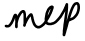 Responsible committee member signature: Responsible committee member signature: Responsible committee member signature: Responsible committee member signature: Responsible committee member signature: 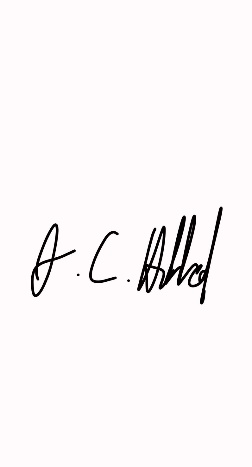 Responsible committee member signature: Responsible committee member signature: Print name: MOLLIE POTTERPrint name: MOLLIE POTTERPrint name: MOLLIE POTTERPrint name: MOLLIE POTTERDate21/08/2021Print name: ANNA HUBBARDPrint name: ANNA HUBBARDDate: 21/ 08/2021EliminateRemove the hazard wherever possible which negates the need for further controlsIf this is not possible then explain whySubstituteReplace the hazard with one less hazardousIf not possible then explain whyPhysical controlsExamples: enclosure, fume cupboard, glove boxLikely to still require admin controls as wellAdmin controlsExamples: training, supervision, signagePersonal protectionExamples: respirators, safety specs, glovesLast resort as it only protects the individualLIKELIHOOD5510152025LIKELIHOOD448121620LIKELIHOOD33691215LIKELIHOOD2246810LIKELIHOOD11234512345IMPACTIMPACTIMPACTIMPACTIMPACTImpactImpactHealth & Safety1Trivial - insignificantVery minor injuries e.g. slight bruising2MinorInjuries or illness e.g. small cut or abrasion which require basic first aid treatment even in self-administered.  3ModerateInjuries or illness e.g. strain or sprain requiring first aid or medical support.  4Major Injuries or illness e.g. broken bone requiring medical support >24 hours and time off work >4 weeks.5Severe – extremely significantFatality or multiple serious injuries or illness requiring hospital admission or significant time off work.  LikelihoodLikelihood1Rare e.g. 1 in 100,000 chance or higher2Unlikely e.g. 1 in 10,000 chance or higher3Possible e.g. 1 in 1,000 chance or higher4Likely e.g. 1 in 100 chance or higher5Very Likely e.g. 1 in 10 chance or higher